My Book Review CardbyName: ______________________________________________Title of Book:___________________________________________ Author:____________________________________________Genre:____________________________________________ Rating: 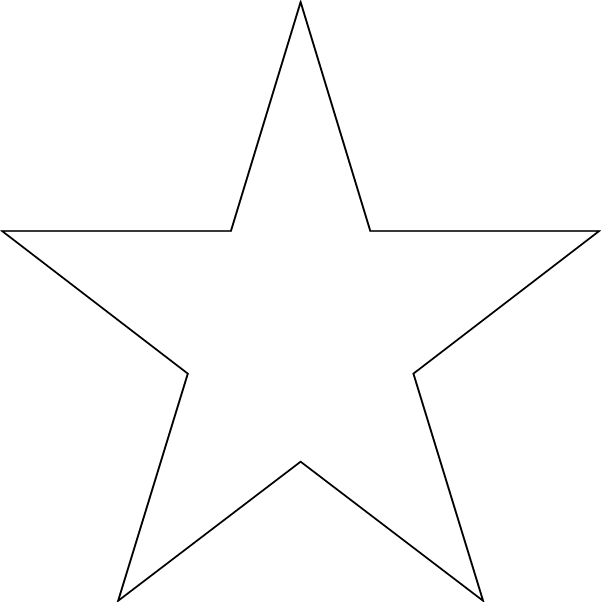 I gave this book ________stars because: _______________________________________________________________________________________________________________________________________________________________________________________________________________________________________________________________________________________________________________________________________________________________My favorite part was: (use the back of the card if needed) _______________________________________________________________________________________________________________________________________________________________________________________________________________________________________________________________________________________________________________________________________________________________